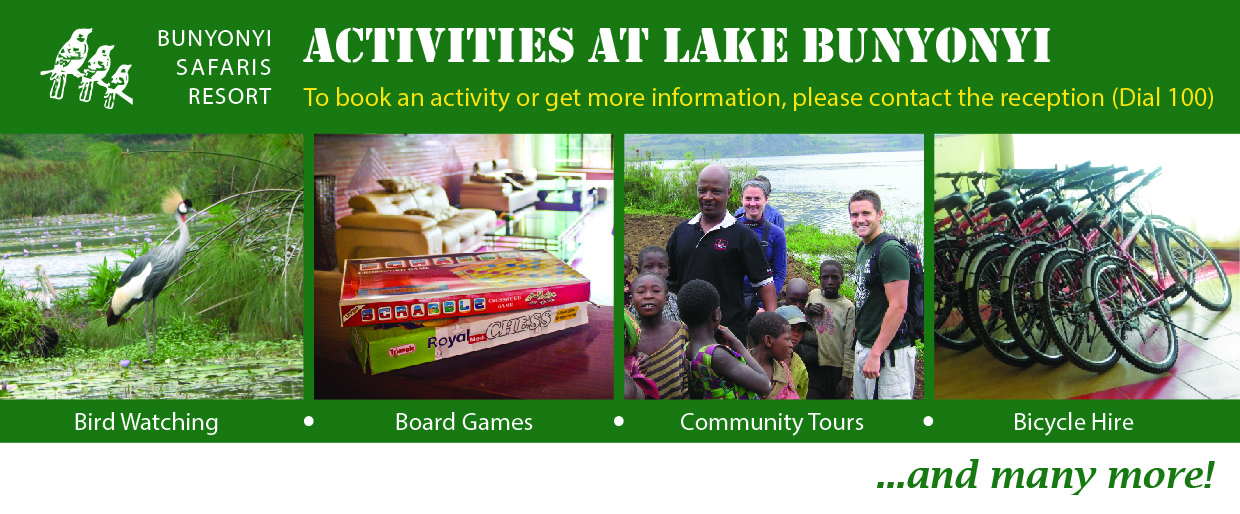 ActivityAreaTime/DurationCostCostBoat ride – Island Hop 8 pax maximumTo Habuharo3hrs200,000Per boat Bicycle Scenic tours Kakooko routeKabere  routeParking lotHalf/full day - 1hrs parking lot - 30,0005,000Per bicycleJogging (Scenic guided)Kakooko to RockKabere to Isesero2hrs – short4hrs - long20,00040,000Per personGym, Sauna & Steam  bathFree for resident guestsRoof Terrace &WaterfrontPer session10,000Per personMassage (1/2 & full body)Waterfront30min – 1hr35,000 – 50,000Per PersonNature Walks & Zip line Max 8 paxBushara & Natures Prime Islboat and hiking – 3hrsexcl. zip line fees150,000Per boatBirding – Nyombe SwampMax 8 paxNyombe SwampBushara swampBirdnest swamp1/2day - day250,000Per boatGuided hikes Arcadia & HilltopKakooko to RockTo Hawks20,000Per personCanoeing - To BirdnestOr Edirisa/Nature2hrs  – self2hrs – with guide30,00035,000Per personGorilla TrackingRate excludes permit4 pax, max per vehicleBwindi - Ruhija2hr drive, 400,000Per vehicleAgro/community toursTo Masiko’s farm- hiking2 hrs 40,000Per personVisit the local medicine menKyabahinga by boat & hiking2hrs150,000Per boatVisit the blacksmithBukora by hiking or own car5hrs (hiking)or30 min (car)40,000Per personVisit the local marketHiking15 min10,000Per personVisit the cavesHiking or own car6hrs – hiking30 min - car40,000Per personLearn craftsHiking15 min25,000Per person